En ______________________________ a, _________de __________________________________ de 20____FirmadoEl/La solicitante D. / Dª  __________________________________________________DIRECTOR GENERAL DEL INSTITUTO DE TURISMO DE LA REGION DE MURCIA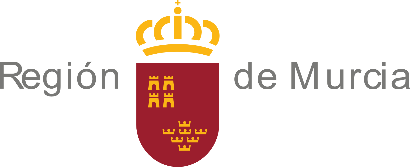 Instituto de Turismo de la Región de MurciaAvda. Juana Jugán, 2 - 30006 MurciaTeléfonos. 012 / 968 362 000 968 277 722 / 968 277 728  www.carm.esInstituto de Turismo de la Región de MurciaAvda. Juana Jugán, 2 - 30006 MurciaTeléfonos. 012 / 968 362 000 968 277 722 / 968 277 728  www.carm.esInstituto de Turismo de la Región de MurciaAvda. Juana Jugán, 2 - 30006 MurciaTeléfonos. 012 / 968 362 000 968 277 722 / 968 277 728  www.carm.esInstituto de Turismo de la Región de MurciaAvda. Juana Jugán, 2 - 30006 MurciaTeléfonos. 012 / 968 362 000 968 277 722 / 968 277 728  www.carm.esInstituto de Turismo de la Región de MurciaAvda. Juana Jugán, 2 - 30006 MurciaTeléfonos. 012 / 968 362 000 968 277 722 / 968 277 728  www.carm.esSERVICIO DE EXPEDICIÓN DEL CARNÉ DE GUÍA DE TURISMO DE LA REGIÓN DE MURCIASERVICIO DE EXPEDICIÓN DEL CARNÉ DE GUÍA DE TURISMO DE LA REGIÓN DE MURCIASERVICIO DE EXPEDICIÓN DEL CARNÉ DE GUÍA DE TURISMO DE LA REGIÓN DE MURCIASERVICIO DE EXPEDICIÓN DEL CARNÉ DE GUÍA DE TURISMO DE LA REGIÓN DE MURCIASERVICIO DE EXPEDICIÓN DEL CARNÉ DE GUÍA DE TURISMO DE LA REGIÓN DE MURCIASERVICIO DE EXPEDICIÓN DEL CARNÉ DE GUÍA DE TURISMO DE LA REGIÓN DE MURCIASERVICIO DE EXPEDICIÓN DEL CARNÉ DE GUÍA DE TURISMO DE LA REGIÓN DE MURCIAP-4383P-43831DATOS DEL GUIA HABILITADO DATOS DEL GUIA HABILITADO DATOS DEL GUIA HABILITADO DATOS DEL GUIA HABILITADO DATOS DEL GUIA HABILITADO DATOS DEL GUIA HABILITADO DATOS DEL GUIA HABILITADO DATOS DEL GUIA HABILITADO APELLIDOS Y NOMBREAPELLIDOS Y NOMBREAPELLIDOS Y NOMBREAPELLIDOS Y NOMBREAPELLIDOS Y NOMBREAPELLIDOS Y NOMBREAPELLIDOS Y NOMBREAPELLIDOS Y NOMBRENIFDOMICILIO FISCAL (CALLE/PLAZA, NÚMERO, PISO, PUERTA, ETC.)DOMICILIO FISCAL (CALLE/PLAZA, NÚMERO, PISO, PUERTA, ETC.)DOMICILIO FISCAL (CALLE/PLAZA, NÚMERO, PISO, PUERTA, ETC.)DOMICILIO FISCAL (CALLE/PLAZA, NÚMERO, PISO, PUERTA, ETC.)DOMICILIO FISCAL (CALLE/PLAZA, NÚMERO, PISO, PUERTA, ETC.)DOMICILIO FISCAL (CALLE/PLAZA, NÚMERO, PISO, PUERTA, ETC.)DOMICILIO FISCAL (CALLE/PLAZA, NÚMERO, PISO, PUERTA, ETC.)DOMICILIO FISCAL (CALLE/PLAZA, NÚMERO, PISO, PUERTA, ETC.)DOMICILIO FISCAL (CALLE/PLAZA, NÚMERO, PISO, PUERTA, ETC.)C. POSTALC. POSTALPEDANIA PEDANIA PEDANIA MUNICIPIOPROVINCIAPROVINCIAPROVINCIATELÉFONO FIJOTELÉFONO FIJOTELÉFONO FIJOTELÉFONO MÓVILTELÉFONO MÓVILEMAILEMAILEMAILEMAIL2SOLICITASOLICITASOLICITASOLICITASOLICITASOLICITASOLICITASOLICITAqExpedición del Carné de Guía de Turismo de la Región de Murcia, tras haber superado las pruebas selectivas de la convocatoria de fecha ____________________________Expedición del Carné de Guía de Turismo de la Región de Murcia, tras haber superado las pruebas selectivas de la convocatoria de fecha ____________________________Expedición del Carné de Guía de Turismo de la Región de Murcia, tras haber superado las pruebas selectivas de la convocatoria de fecha ____________________________Expedición del Carné de Guía de Turismo de la Región de Murcia, tras haber superado las pruebas selectivas de la convocatoria de fecha ____________________________Expedición del Carné de Guía de Turismo de la Región de Murcia, tras haber superado las pruebas selectivas de la convocatoria de fecha ____________________________Expedición del Carné de Guía de Turismo de la Región de Murcia, tras haber superado las pruebas selectivas de la convocatoria de fecha ____________________________Expedición del Carné de Guía de Turismo de la Región de Murcia, tras haber superado las pruebas selectivas de la convocatoria de fecha ____________________________Expedición del Carné de Guía de Turismo de la Región de Murcia, tras haber superado las pruebas selectivas de la convocatoria de fecha ____________________________qRenovación del Carné Guía por perdida y deterioro. Indicar el Nº de Guía Oficial: ______________ (obligatorio)Renovación del Carné Guía por perdida y deterioro. Indicar el Nº de Guía Oficial: ______________ (obligatorio)Renovación del Carné Guía por perdida y deterioro. Indicar el Nº de Guía Oficial: ______________ (obligatorio)Renovación del Carné Guía por perdida y deterioro. Indicar el Nº de Guía Oficial: ______________ (obligatorio)Renovación del Carné Guía por perdida y deterioro. Indicar el Nº de Guía Oficial: ______________ (obligatorio)Renovación del Carné Guía por perdida y deterioro. Indicar el Nº de Guía Oficial: ______________ (obligatorio)Renovación del Carné Guía por perdida y deterioro. Indicar el Nº de Guía Oficial: ______________ (obligatorio)Renovación del Carné Guía por perdida y deterioro. Indicar el Nº de Guía Oficial: ______________ (obligatorio)3DOCUMENTACIÓN QUE SE APORTA DOCUMENTACIÓN QUE SE APORTA DOCUMENTACIÓN QUE SE APORTA DOCUMENTACIÓN QUE SE APORTA DOCUMENTACIÓN QUE SE APORTA DOCUMENTACIÓN QUE SE APORTA DOCUMENTACIÓN QUE SE APORTA DOCUMENTACIÓN QUE SE APORTA Para la expedición del carné de Guía Oficial de Turismo de la Región de Murcia será necesario adjuntar junto con esta solicitud y de forma obligatoria la siguiente documentación: TASA (T160. H20000) relativa al título de Guía de Turismo de la R.M.Justificante de pago de la Tasa. En el caso de aplicarse beneficio, deberá presentar documento acreditativo del mismo.Fotografía tamaño carné actualizada y en formato digital.Para la expedición del carné de Guía Oficial de Turismo de la Región de Murcia será necesario adjuntar junto con esta solicitud y de forma obligatoria la siguiente documentación: TASA (T160. H20000) relativa al título de Guía de Turismo de la R.M.Justificante de pago de la Tasa. En el caso de aplicarse beneficio, deberá presentar documento acreditativo del mismo.Fotografía tamaño carné actualizada y en formato digital.Para la expedición del carné de Guía Oficial de Turismo de la Región de Murcia será necesario adjuntar junto con esta solicitud y de forma obligatoria la siguiente documentación: TASA (T160. H20000) relativa al título de Guía de Turismo de la R.M.Justificante de pago de la Tasa. En el caso de aplicarse beneficio, deberá presentar documento acreditativo del mismo.Fotografía tamaño carné actualizada y en formato digital.Para la expedición del carné de Guía Oficial de Turismo de la Región de Murcia será necesario adjuntar junto con esta solicitud y de forma obligatoria la siguiente documentación: TASA (T160. H20000) relativa al título de Guía de Turismo de la R.M.Justificante de pago de la Tasa. En el caso de aplicarse beneficio, deberá presentar documento acreditativo del mismo.Fotografía tamaño carné actualizada y en formato digital.Para la expedición del carné de Guía Oficial de Turismo de la Región de Murcia será necesario adjuntar junto con esta solicitud y de forma obligatoria la siguiente documentación: TASA (T160. H20000) relativa al título de Guía de Turismo de la R.M.Justificante de pago de la Tasa. En el caso de aplicarse beneficio, deberá presentar documento acreditativo del mismo.Fotografía tamaño carné actualizada y en formato digital.Para la expedición del carné de Guía Oficial de Turismo de la Región de Murcia será necesario adjuntar junto con esta solicitud y de forma obligatoria la siguiente documentación: TASA (T160. H20000) relativa al título de Guía de Turismo de la R.M.Justificante de pago de la Tasa. En el caso de aplicarse beneficio, deberá presentar documento acreditativo del mismo.Fotografía tamaño carné actualizada y en formato digital.Para la expedición del carné de Guía Oficial de Turismo de la Región de Murcia será necesario adjuntar junto con esta solicitud y de forma obligatoria la siguiente documentación: TASA (T160. H20000) relativa al título de Guía de Turismo de la R.M.Justificante de pago de la Tasa. En el caso de aplicarse beneficio, deberá presentar documento acreditativo del mismo.Fotografía tamaño carné actualizada y en formato digital.Para la expedición del carné de Guía Oficial de Turismo de la Región de Murcia será necesario adjuntar junto con esta solicitud y de forma obligatoria la siguiente documentación: TASA (T160. H20000) relativa al título de Guía de Turismo de la R.M.Justificante de pago de la Tasa. En el caso de aplicarse beneficio, deberá presentar documento acreditativo del mismo.Fotografía tamaño carné actualizada y en formato digital.Para la expedición del carné de Guía Oficial de Turismo de la Región de Murcia será necesario adjuntar junto con esta solicitud y de forma obligatoria la siguiente documentación: TASA (T160. H20000) relativa al título de Guía de Turismo de la R.M.Justificante de pago de la Tasa. En el caso de aplicarse beneficio, deberá presentar documento acreditativo del mismo.Fotografía tamaño carné actualizada y en formato digital.4INFORMACIÓN LEGALINFORMACIÓN LEGALINFORMACIÓN LEGALINFORMACIÓN LEGALINFORMACIÓN LEGALINFORMACIÓN LEGALINFORMACIÓN LEGALINFORMACIÓN LEGAL3.- Los datos de carácter personal de esta Solicitud se van a integrar en el fichero de EMPRESAS Y ACTIVIDADES TURÍSTICAS, del Instituto de Turismo de la Región de Murcia, con la finalidad de gestionar este procedimiento y podrán ser cedidos con esta finalidad a otros Órganos de las Administraciones Públicas. Los derechos de acceso, rectificación, supresión, limitación del tratamiento, portabilidad y oposición, se pueden ejercer por el declarante mediante escrito dirigido al citado responsable del fichero, a la dirección postal consignada en el encabezado de este documento, de acuerdo con la Ley Orgánica 3/2018, de 5 de diciembre, de Protección de Datos Personales y garantía de los derechos digitales.3.- Los datos de carácter personal de esta Solicitud se van a integrar en el fichero de EMPRESAS Y ACTIVIDADES TURÍSTICAS, del Instituto de Turismo de la Región de Murcia, con la finalidad de gestionar este procedimiento y podrán ser cedidos con esta finalidad a otros Órganos de las Administraciones Públicas. Los derechos de acceso, rectificación, supresión, limitación del tratamiento, portabilidad y oposición, se pueden ejercer por el declarante mediante escrito dirigido al citado responsable del fichero, a la dirección postal consignada en el encabezado de este documento, de acuerdo con la Ley Orgánica 3/2018, de 5 de diciembre, de Protección de Datos Personales y garantía de los derechos digitales.3.- Los datos de carácter personal de esta Solicitud se van a integrar en el fichero de EMPRESAS Y ACTIVIDADES TURÍSTICAS, del Instituto de Turismo de la Región de Murcia, con la finalidad de gestionar este procedimiento y podrán ser cedidos con esta finalidad a otros Órganos de las Administraciones Públicas. Los derechos de acceso, rectificación, supresión, limitación del tratamiento, portabilidad y oposición, se pueden ejercer por el declarante mediante escrito dirigido al citado responsable del fichero, a la dirección postal consignada en el encabezado de este documento, de acuerdo con la Ley Orgánica 3/2018, de 5 de diciembre, de Protección de Datos Personales y garantía de los derechos digitales.3.- Los datos de carácter personal de esta Solicitud se van a integrar en el fichero de EMPRESAS Y ACTIVIDADES TURÍSTICAS, del Instituto de Turismo de la Región de Murcia, con la finalidad de gestionar este procedimiento y podrán ser cedidos con esta finalidad a otros Órganos de las Administraciones Públicas. Los derechos de acceso, rectificación, supresión, limitación del tratamiento, portabilidad y oposición, se pueden ejercer por el declarante mediante escrito dirigido al citado responsable del fichero, a la dirección postal consignada en el encabezado de este documento, de acuerdo con la Ley Orgánica 3/2018, de 5 de diciembre, de Protección de Datos Personales y garantía de los derechos digitales.3.- Los datos de carácter personal de esta Solicitud se van a integrar en el fichero de EMPRESAS Y ACTIVIDADES TURÍSTICAS, del Instituto de Turismo de la Región de Murcia, con la finalidad de gestionar este procedimiento y podrán ser cedidos con esta finalidad a otros Órganos de las Administraciones Públicas. Los derechos de acceso, rectificación, supresión, limitación del tratamiento, portabilidad y oposición, se pueden ejercer por el declarante mediante escrito dirigido al citado responsable del fichero, a la dirección postal consignada en el encabezado de este documento, de acuerdo con la Ley Orgánica 3/2018, de 5 de diciembre, de Protección de Datos Personales y garantía de los derechos digitales.3.- Los datos de carácter personal de esta Solicitud se van a integrar en el fichero de EMPRESAS Y ACTIVIDADES TURÍSTICAS, del Instituto de Turismo de la Región de Murcia, con la finalidad de gestionar este procedimiento y podrán ser cedidos con esta finalidad a otros Órganos de las Administraciones Públicas. Los derechos de acceso, rectificación, supresión, limitación del tratamiento, portabilidad y oposición, se pueden ejercer por el declarante mediante escrito dirigido al citado responsable del fichero, a la dirección postal consignada en el encabezado de este documento, de acuerdo con la Ley Orgánica 3/2018, de 5 de diciembre, de Protección de Datos Personales y garantía de los derechos digitales.3.- Los datos de carácter personal de esta Solicitud se van a integrar en el fichero de EMPRESAS Y ACTIVIDADES TURÍSTICAS, del Instituto de Turismo de la Región de Murcia, con la finalidad de gestionar este procedimiento y podrán ser cedidos con esta finalidad a otros Órganos de las Administraciones Públicas. Los derechos de acceso, rectificación, supresión, limitación del tratamiento, portabilidad y oposición, se pueden ejercer por el declarante mediante escrito dirigido al citado responsable del fichero, a la dirección postal consignada en el encabezado de este documento, de acuerdo con la Ley Orgánica 3/2018, de 5 de diciembre, de Protección de Datos Personales y garantía de los derechos digitales.3.- Los datos de carácter personal de esta Solicitud se van a integrar en el fichero de EMPRESAS Y ACTIVIDADES TURÍSTICAS, del Instituto de Turismo de la Región de Murcia, con la finalidad de gestionar este procedimiento y podrán ser cedidos con esta finalidad a otros Órganos de las Administraciones Públicas. Los derechos de acceso, rectificación, supresión, limitación del tratamiento, portabilidad y oposición, se pueden ejercer por el declarante mediante escrito dirigido al citado responsable del fichero, a la dirección postal consignada en el encabezado de este documento, de acuerdo con la Ley Orgánica 3/2018, de 5 de diciembre, de Protección de Datos Personales y garantía de los derechos digitales.3.- Los datos de carácter personal de esta Solicitud se van a integrar en el fichero de EMPRESAS Y ACTIVIDADES TURÍSTICAS, del Instituto de Turismo de la Región de Murcia, con la finalidad de gestionar este procedimiento y podrán ser cedidos con esta finalidad a otros Órganos de las Administraciones Públicas. Los derechos de acceso, rectificación, supresión, limitación del tratamiento, portabilidad y oposición, se pueden ejercer por el declarante mediante escrito dirigido al citado responsable del fichero, a la dirección postal consignada en el encabezado de este documento, de acuerdo con la Ley Orgánica 3/2018, de 5 de diciembre, de Protección de Datos Personales y garantía de los derechos digitales.